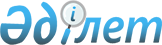 О связи
					
			Утративший силу
			
			
		
					Закон Республики Казахстан от 18 мая 1999 года N 382. Утратил силу - Законом РК от 5 июля 2004 г. N 567 (P040567)



      Настоящий Закон устанавливает правовые основы деятельности в области связи на территории Республики Казахстан, определяет полномочия государственных органов по регулированию указанной деятельности, права и обязанности физических и юридических лиц, оказывающих или пользующихся услугами связи. 




 


                       Глава 1. Общие положения 






 


      Статья 1. Назначение связи 





      1. Связь является неотъемлемой частью экономической и социальной инфраструктуры Республики Казахстан и функционирует на ее территории как взаимоувязанный производственно-хозяйственный комплекс, предназначенный для удовлетворения потребностей безопасности, обороны, охраны правопорядка, государственных органов, физических и юридических лиц в услугах связи. 



      2. Средства связи и вычислительной техники составляют техническую базу обеспечения процесса сбора, обработки, накопления и распространения информации. 




 


      Статья 2. Основные понятия, используемые в настоящем 






                Законе





      В настоящем Законе используются следующие основные понятия:



      1) абонентская фиксированная система оплаты услуг телефонных соединений (далее - абонентская система оплаты услуг) - система оплаты услуг, при которой сумма платежей пользователя связи за определенный период времени включает плату за предоставление абонентской линии независимо от ее типа в постоянное пользование абоненту и плату за предоставление местного телефонного соединения в зависимости от его средней продолжительности в расчете на одного абонента;



      2) ведомственные сети связи - сети телекоммуникаций, создаваемые для обеспечения производственных и специальных нужд, имеющие выход на сеть телекоммуникаций общего пользования;



      3) взаимоувязанная сеть телекоммуникаций - комплекс технологически сопряженных сетей телекоммуникаций на территории Республики Казахстан, обеспеченный централизованным управлением;



      4) выделенные сети связи - сети телекоммуникаций физических и юридических лиц, не имеющие выхода на сеть телекоммуникаций общего пользования, круг пользователей которых определяется владельцем этой сети;



      5) общедоступные услуги - услуги связи первой необходимости удовлетворительного качества, оказываемые любому пользователю;



      6) оператор связи - физическое или юридическое лицо, имеющее право на предоставление услуг связи;



      7) охранная зона сетей телекоммуникаций - земельный участок, расположенный вдоль линии связи и вокруг объектов связи, с находящимися на нем растительностью и строениями;



      8) повременная система оплаты услуг телефонных соединений (далее - повременная система оплаты услуг) - система оплаты, при которой сумма платежей пользователя связи за определенный период времени состоит из постоянной составляющей - плата за предоставление абонентской линии независимо от ее типа в постоянное пользование абоненту и повременной составляющей - плата за предоставление местного телефонного соединения в зависимости от его фактической продолжительности в единицах тарификации;



      9) пользователь связи - физическое или юридическое лицо, являющееся потребителем услуг связи, в том числе на основании договоров, заключаемых с операторами связи (абонент);



      10) почтовая связь - прием, обработка, перевозка и доставка почтовых отправлений, а также перевод денег;



      11) почтовые отправления - письма, почтовые карточки, бандероли, пакеты, посылки, почтовые контейнеры, а также печатные издания в соответствующей упаковке;



      12) пропуск трафика - осуществление процесса установления соединения и передачи информации между пользователями связи (сетями связи);



      13) радиочастотный спектр - определенная совокупность радиочастот;



      14) связь - прием, сбор, обработка, накопление, передача, доставка и распространение информации и почтовых отправлений;



      15) сеть телекоммуникаций - технологические системы, обеспечивающие один или несколько видов передач: телефонную, телеграфную, факсимильную, передачу данных и других видов документальных сообщений, телевизионные, звуковые и иные виды радио- и проводного вещания;



      16) сеть телекоммуникаций общего пользования - составная часть взаимоувязанной сети телекоммуникаций, открытой для пользования всем физическим и юридическим лицам;



      17) система повременного учета стоимости местных телефонных соединений (далее - повременный учет местных телефонных соединений) - совокупность технологий и методов учета местных телефонных соединений, обеспечивающих расчет суммы платежей за использование услуг местной сети телекоммуникаций;



      18) средства связи - технические средства, используемые для формирования, обработки, передачи или приема сообщений телекоммуникаций либо почтовых отправлений;



      19) телекоммуникация - совокупность средств, с помощью которых производится передача или прием знаков, сигналов, текста, изображений, звуков по проводной, оптической, радио- и другим электромагнитным системам;



      20) трафик - совокупность сообщений, передаваемых по сетям телекоммуникаций;



      21) услуги связи - деятельность по приему, обработке, хранению, передаче и доставке почтовых отправлений или сообщений телекоммуникаций. 


<*>






      Сноска. Статья 2 в новой редакции - 


 Законом 


 Республики Казахстан от 8 января 2003 года N 379. 






 


      Статья 3. Законодательство в области связи 





      Законодательство в области связи основывается на Конституции Республики Казахстан, нормах международных договоров, ратифицированных Республикой Казахстан, состоит из настоящего Закона и иных нормативных правовых актов Республики Казахстан. 




 


      Статья 4. Основные принципы деятельности в области 






                связи 





      Деятельность в области связи осуществляется на основе: 



      1) соблюдения прав и интересов пользователей услуг связи; 



      2) свободы передачи сообщений по сетям и средствам телекоммуникаций, свободы приема, доставки и транзита почтовых отправлений; 



      3) равенства прав физических и юридических лиц на участие в деятельности в области связи и использование ее результатов; 



      4) добросовестной конкуренции; 



      5) обеспечения надежности и управляемости связью с учетом сетевых технологических особенностей на основе единых стандартов на территории Республики Казахстан; 



      6) содействия расширению международного сотрудничества в области связи, интеграции в мировую систему связи. 




 


           Глава 2. Регулирование деятельности в области 






                              связи 






 


      Статья 5. Уполномоченный орган в области связи 





      1. Регулирование деятельности в области связи осуществляется уполномоченным государственным органом. Нормативные правовые акты, издаваемые уполномоченным государственным органом, и решения, принимаемые им в пределах своих полномочий, являются обязательными для всех физических и юридических лиц, предоставляющих услуги связи или пользующихся ими, независимо от их ведомственной принадлежности и форм собственности. 



      2. Основными задачами уполномоченного органа являются: 



      1) осуществление государственной политики в области связи и обеспечение ее реализации, общее регулирование в области связи; 



      2) межотраслевая координация на коллегиальной основе функционирования и развития телекоммуникаций; 



      3) организация и обеспечение государственного технического надзора и контроля за деятельностью в области связи; 



      4) участие в осуществлении государственной политики в области распределения и использования радиочастотного спектра и обеспечение ее реализации; 



      5) лицензирование деятельности в области связи и использования радиочастотного спектра; 



      6) поддержка добросовестной конкуренции при предоставлении услуг связи; 



      7) выпуск государственных знаков почтовой оплаты (почтовые марки, блоки, маркированные конверты и карточки); 



      8) формирование государственного заказа на научно-исследовательские, научно-технические и проектные работы, а также на обучение, подготовку и повышение квалификации кадров в области связи. 




 


      Статья 6. Регулирование использования радиочастотного 






                спектра и орбитальных позиций спутников связи 





      1. Регулирование использования радиочастотного спектра и орбитальных позиций спутников находится в исключительной компетенции государства. 



      2. Разработка и реализация политики в области распределения радиочастотного спектра, а также эффективного использования радиочастот и орбитальных позиций спутников связи в интересах государства обеспечиваются Правительством Республики Казахстан. 



      3. Использование радиочастотного спектра, являющегося ограниченным природным ресурсом, осуществляется на платной основе. Годовые ставки, порядок исчисления и уплаты в государственный бюджет платы за использование радиочастотного спектра определяются в соответствии с Налоговым кодексом Республики Казахстан. 



      4. В целях обеспечения реализации государственной политики в области распределения и эффективного использования радиочастот на территории Республики Казахстан уполномоченный орган в области связи обеспечивает разработку и выполнение процедур: 



      1) по порядку проектирования, строительства, эксплуатации и ввоза из-за границы радиоэлектронных средств и высокочастотных устройств; 



      2) по обязательной регистрации средств связи, в том числе используемых для целей телерадиовещания и иных технических средств, являющихся источником электромагнитного излучения; 



      3) по проведению радиоконтроля и защиты радиоприема от индустриальных помех, по государственному техническому надзору и контролю за использованием радиочастотного спектра; 



      4) по международной координации радиочастот в соответствии с Регламентом радиосвязи Международного союза электросвязи. 



      5. Средства связи, в том числе используемые для телерадиовещания, и иные технические средства, являющиеся источниками электромагнитного излучения, подлежат государственной регистрации в порядке, определяемом Правительством Республики Казахстан. 



      За государственную регистрацию радиоэлектронных средств и высокочастотных устройств взимается сбор в порядке, определяемом Налоговым кодексом Республики Казахстан. 




      Сноска. Статья 6 с изменениями и дополнениями - 


 Законом 


 РК от 24 декабря 2001 года N№276. 






 


      Статья 7. Национальный оператор связи 





      Национальным оператором связи является оператор сети общего пользования, взявший на себя обязательство обеспечить предоставление общедоступных услуг связи в любом населенном пункте любому пользователю. 



      Положение о национальном операторе утверждается Правительством Республики Казахстан в соответствии с законодательством Республики Казахстан. 




 


      Статья 8. Управление сетями связи при чрезвычайных 






                ситуациях 





      1. Управление сетями связи при чрезвычайных ситуациях природного и техногенного характера осуществляется в соответствии с законодательством Республики Казахстан уполномоченным органом в области связи во взаимодействии с центрами управления связью государственных органов по перечню, определяемому Правительством Республики Казахстан и центральным исполнительным органом Республики Казахстан по чрезвычайным ситуациям, а также исполнительными органами, в ведении которых находятся ведомственные сети связи. 



      2. Во время чрезвычайных ситуаций природного и техногенного характера, карантинов, иных чрезвычайных ситуаций государственные органы имеют право приоритетного использования, а также приостановления деятельности любых сетей и средств связи, независимо от ведомственной принадлежности и форм собственности. 



      3. Владельцы сетей и средств связи должны предоставлять абсолютный приоритет всем сообщениям, касающимся безопасности человеческой жизни на море, земле, в воздухе, космическом пространстве, проведения неотложных мероприятий в области обороны, безопасности и охраны правопорядка в Республике Казахстан, а также сообщениям о чрезвычайных ситуациях природного и техногенного характера. 



      4. Финансирование мероприятий, связанных с содержанием специальных систем связи и оповещения, предназначенных для использования в чрезвычайных ситуациях, производится за счет средств республиканского бюджета. 




 


      Статья 9. Взаимодействие операторов связи с органами, 






                осуществляющими оперативно-розыскную 






                деятельность 





      1. Операторы связи, независимо от форм собственности и ведомственной принадлежности, действующие на территории Республики Казахстан, обязаны, в соответствии с законодательством Республики Казахстан, обеспечивать органам, осуществляющим оперативно-розыскную деятельность, организационные и технические возможности проведения оперативно-розыскных мероприятий на всех сетях связи, принимать меры по недопущению раскрытия форм и методов проведения указанных мероприятий. 



      2. В случае использования средств связи в преступных целях, наносящих ущерб интересам личности, общества и государства, государственные органы, в соответствии с законодательством Республики Казахстан, имеют право приостановления деятельности любых сетей и средств связи, независимо от ведомственной принадлежности и форм собственности. 




 


      Статья 10. Сертификация технических средств связи 





      1. Все технические средства связи, используемые во взаимоувязанной сети Республики Казахстан, радиоэлектронные средства и высокочастотные устройства, являющиеся источником электромагнитного излучения, технические средства почтовой связи подлежат обязательной сертификации на соответствие установленным стандартам, иным нормам и техническим условиям. 



      2. Сертификационные испытания (сертификация) технических средств связи осуществляются с целью установления их соответствия требованиям нормативных актов в порядке, определяемом законодательством Республики Казахстан. 



      3. Органы по сертификации технических средств связи, аккредитованные в государственной системе сертификации Республики Казахстан, по завершении процедур сертификации, проводимых сертификационными центрами или лабораториями по программам и методикам, утверждаемым этим органом, выдают сертификаты установленного образца. 



      4. Порядок проведения сертификации в области связи определяется законодательством Республики Казахстан. 




 


      Статья 11. Лицензирование деятельности в области связи, 






                 использования радиочастотного спектра 





      1. Деятельность физических и юридических лиц, в том числе иностранных, связанная с предоставлением услуг связи и (или) использованием радиочастотного спектра, осуществляется на основе лицензий. 



      2. Виды и сроки действия лицензий, условия их выдачи, приостановления или прекращения действия, иные вопросы лицензирования регламентируются законодательством Республики Казахстан. 




 


      Статья 12. Особенности лицензирования использования 






                 радиочастотного спектра 





      1. Лицензии на предпринимательскую деятельность по предоставлению услуг с использованием радиочастот - сотовой, персональной связи, услуг систем глобальной подвижной персональной спутниковой связи, услуг по распределению телевизионных программ с использованием систем эфирно- кабельного телевидения выдаются только на конкурсной основе. 



      2. Распределение полос (номиналов) радиочастотного спектра для организации подвижных сетей радиотелефонной или радиосвязи, радиодоступа на фиксированных сетях телекоммуникаций, сетей передачи данных может проводиться на конкурсной основе в соответствии с законодательством Республики Казахстан. 



      При получении в пользование полос (номиналов) радиочастотного спектра по итогам конкурса, проведенного уполномоченным органом в области связи, победитель вносит в государственный бюджет разовую плату в порядке и размерах, установленных законодательством Республики Казахстан. 



      Порядок внесения разовой платы в государственный бюджет, определенной по итогам конкурса, устанавливается конкурсной комиссией. 



      3. Решение о проведении конкурса или аукциона принимает уполномоченный орган в области связи, исходя из решений Государственной межведомственной комиссии по радиочастотам Республики Казахстан. К участию в конкурсах или аукционах допускаются любые физические и юридические лица, отвечающие требованиям, установленным законодательством Республики Казахстан, и правилам проведения конкурса или аукциона, в том числе и владеющие соответствующими лицензиями. 



      4. Лицензии на право трансляции телевизионных и звуковых (радиовещательных) программ (использование передающих технических средств и номиналов радиочастотного спектра) выдаются физическим и юридическим лицам по согласованию с уполномоченным органом по делам печати и средствам массовой информации. 



      Порядок выделения номиналов (каналов) радиочастот для целей радио и телевизионного вещания, за исключением систем эфирно-кабельного телевидения, определяется уполномоченным органом по делам печати и средствам массовой информации, по заявке которого производятся расчет, международная координация и присвоение радиочастот. 



      4-1. Право использования радиочастотного спектра удостоверяется разрешительными документами, выдаваемыми уполномоченным органом в области связи, в порядке, установленном законодательством Республики Казахстан. 



      При этом за выдачу разрешения телевизионным и радиовещательным организациям взимается сбор в порядке, определяемом Налоговым кодексом Республики Казахстан. 



      При распределении полос (номиналов) радиочастотного спектра путем проведения конкурса разрешение на использование радиочастотного спектра выдается уполномоченным органом в области связи после представления плательщиком документа, подтверждающего внесение указанных сумм в государственный бюджет в полном объеме. 



      5. Разрешения на использование радиочастотного спектра выдаются владельцам лицензий не позднее месячного срока со дня подачи заявления и необходимых для проведения расчетов данных. В случае проведения координации с другими основными пользователями или сопредельными государствами (в приграничных зонах Республики Казахстан) в соответствии с Регламентом радиосвязи Международного союза электросвязи срок рассмотрения заявления может быть продлен, но не более чем на один месяц, о чем заявитель должен быть уведомлен заблаговременно в письменной форме. 



      6. Лицензиар имеет право приостановления действия лицензии в случаях: 



      1) использования радиочастот без оформления соответствующих разрешений; 



      2) задержки внесения платы за использование радиочастотного спектра на срок более одного месяца со дня установленного нормативными правовыми актами; 



      3) передачи лицензиатом другим пользователям во временное или постоянное использование закрепленных за ним радиочастот; 



      4) нарушения лицензиатом правил эксплуатации радиоэлектронного оборудования, приведших к созданию помех, нарушающих установленные нормы функционирования электромагнитных систем. 



      7. Если в течение тридцати дней с момента получения уведомления о приостановлении действия лицензии ее владелец не устранил нарушение, лицензиар имеет право привлечения лицензиата к ответственности в соответствии с законодательством. 




      Сноска. Статья 12 с изменениями и дополнениями - 


 Законом 


 РК от 24 декабря 2001 года№N 276. 






 


      Статья 13. Тарифы на услуги связи 





      1. Тарифы на услуги связи устанавливаются операторами связи в соответствии с законодательством Республики Казахстан и регулируются уполномоченным органом по регулированию естественных монополий и защите конкуренции в случаях, если оператор занимает доминирующее положение на рынке тех или иных услуг связи. 



      2. Вызов экстренных оперативных служб по перечню уполномоченного органа всеми операторами связи производится бесплатно для пользователей. 



      3. При установлении льгот на пользование услугами связи компенсацию недополученных доходов осуществляет орган, установивший соответствующую льготу. 



 




                    Глава 3. Сети связи 






 


      Статья 14. Взаимоувязанные сети телекоммуникаций 





      1. Развитие и совершенствование взаимоувязанной сети телекоммуникаций Республики Казахстан осуществляется с учетом технологического единства всех сетей и средств телекоммуникаций в интересах их комплексного использования, повышения эффективности и устойчивого функционирования на основе стратегии развития отрасли и экономики Республики Казахстан. 



      2. Сеть телекоммуникаций общего пользования Республики Казахстан как составная часть взаимоувязанной сети телекоммуникаций предназначена для предоставления услуг связи всем физическим и юридическим лицам на территории Республики Казахстан и включает в себя все сети телекоммуникаций Республики Казахстан, кроме выделенных и ведомственных сетей, независимо от их принадлежности и форм собственности. 



      3. С целью обеспечения устойчивого функционирования взаимоувязанной сети телекоммуникаций Республики Казахстан и защиты ее от воздействия дестабилизирующих факторов уполномоченный орган в области связи устанавливает порядок взаимодействия операторов связи и систем оперативно- технического управления сетями. 



      4. Ведомственные сети связи создаются и функционируют для обеспечения производственных и специальных нужд соответствующих государственных органов, находятся в их ведении и эксплуатируются ими. Сопряжение ведомственных сетей связи с сетью телекоммуникаций общего пользования производится на договорной основе при условии обеспечения соответствия технических средств и сооружений связи ведомственных сетей связи требованиям и техническим нормам, установленным для сети телекоммуникаций общего пользования. Ведомственные сети связи могут использоваться для предоставления услуг связи населению и другим пользователям телекоммуникаций при получении их владельцами лицензий на осуществление предпринимательской деятельности в соответствии со статьями 11, 12 настоящего Закона. 



      5. Выделенные сети связи на территории Республики Казахстан могут создаваться любыми физическими и юридическими лицами. На деятельность по предоставлению услуг связи операторами выделенных сетей связи распространяется требование о лицензировании в соответствии со статьями 11, 12 настоящего Закона. 



      6. При сопряжении выделенных сетей связи с сетью телекоммуникаций общего пользования указанные сети переходят в категорию сети телекоммуникаций общего пользования. 



      7. Для удовлетворения собственных нужд, внутрипроизводственных целей, оказания услуг населению физические и юридические лица могут создавать иные сети телекоммуникаций, имеющие выход на сети телекоммуникаций общего пользования. Порядок присоединения сетей телекоммуникаций разных операторов к сети телекоммуникаций общего пользования, регулирования пропуска трафика и проведения расчетов за подключение и взаимное использование сетевых ресурсов устанавливается уполномоченным органом. 



      8. Сети радио и телевизионного вещания являются составной частью взаимоувязанной сети телекоммуникаций и составляют единый производственнотехнологический комплекс наземных и спутниковых систем вещания, используемых для распространения и трансляции телевизионных и звуковых (радиовещательных) программ на территории Республики Казахстан и зарубежных стран. Наземные системы включают радиорелейные и кабельные линии связи, радиопередатчики различной мощности и другие средства для трансляции государственных и коммерческих программ. Спутниковые системы включают в себя орбитальные спутники связи, принадлежащие международным спутниковым организациям, отдельным государствам, и наземные передающие и приемные станции. 



      9. Для распространения и трансляции государственных телерадиопрограмм создаются республиканские и региональные сети радио и телевизионного вещания, базирующиеся на взаимоувязанной сети телекоммуникаций, с использованием технических средств и каналов операторов связи. Коммерческие телерадиовещательные организации для распространения и трансляции своих программ могут использовать как собственные, так и другие сети телекоммуникаций на договорных условиях. 



      10. Кроме распространения и трансляции программ сети радио и телевизионного вещания, независимо от форм собственности, используются в интересах обороны, государственной безопасности и защиты правопорядка, для передачи сигналов оповещения в чрезвычайных ситуациях мирного времени и в особый период, при осуществлении оперативно-розыскной деятельности. 




 


      Статья 15. Специальная и фельдъегерская связь 





      1. Организации специальной и фельдъегерской связи обеспечивают прием, сохранность, перевозку и доставку особо важной корреспонденции государственных органов и специальных отправлений с драгоценными металлами, ювелирными изделиями, приборами, аппаратурой и комплектующими изделиями оборонной промышленности, а также сведений, составляющих государственные секреты и их носители. 



      2. Личный состав специальной и фельдъегерской связи имеет форменную одежду, обеспечивается служебно-штатным оружием, специальными средствами защиты и связи. 



      3. Внутренний распорядок, подчиненность и дисциплина личного состава организаций специальной и фельдъегерской связи регламентируются нормативными правовыми актами об этих службах, утверждаемыми Правительством Республики Казахстан. 



      4. Взаимоотношения организаций специальной и фельдъегерской связи, фельдъегерско-почтовой связи Вооруженных Сил Республики Казахстан, организаций почтовой связи регламентируются нормативными правовыми актами уполномоченного органа в области связи. 




 


      Статья 16. Сети связи для нужд государственных органов, 






                 обороны, безопасности и охраны правопорядка 






                 Республики Казахстан 





      1. Правительственная связь обеспечивается специально уполномоченными органами, определяемыми Президентом Республики Казахстан. Указанные органы обеспечивают специальными видами связи государственные органы Республики Казахстан, осуществляя в пределах своих полномочий, сохранность государственных секретов. Права и обязанности органов указанной связи определяются законодательством Республики Казахстан. 



      2. Связь для нужд обороны, безопасности и охраны правопорядка в Республике Казахстан обеспечивается специальными сетями телекоммуникаций, использующими в качестве основы сети телекоммуникаций общего пользования. 



      3. Каналы сети телекоммуникаций общего пользования и ведомственных сетей связи для государственного управления, обороны, безопасности и охраны правопорядка в Республике Казахстан предоставляются на договорной основе в порядке, предусмотренном законодательством Республики Казахстан. 



      4. Порядок подготовки и использования сетей телекоммуникаций общего пользования для нужд государственных органов, обороны, безопасности и охраны правопорядка Республики Казахстан определяется Правительством Республики Казахстан. 



      5. Операторы связи, независимо от форм собственности, обязаны обеспечивать приоритетное предоставление каналов связи для нужд государственных органов, обороны, безопасности и охраны правопорядка в Республике Казахстан и принимать первоочередные и неотложные меры по замене каналов связи или их восстановлению в случае повреждения. 



      6. Операторы связи, независимо от ведомственной принадлежности и форм собственности, не могут отключать каналы правительственной связи иначе, как по решению суда. 




 


      Статья 17. Почтовая связь 





      1. Сеть почтовой связи представляет собой единую технологическую систему организаций и транспортных средств, обеспечивающих прием, обработку, перевозку и доставку почтовых отправлений, перевод денег, а также организующих на договорной основе экспедирование, доставку и распространение периодической печати, доставку пенсий и пособий. 



      2. Обработку и вручение воинских отправлений осуществляет фельдъегерско-почтовая связь Вооруженных Сил Республики Казахстан. 



      3. Услуги почтовой связи могут оказываться негосударственными организациями почтовой связи на основании лицензий, выдаваемых уполномоченным органом в области связи в установленном порядке. 



      4. Сроки доставки почтовых отправлений определяются нормативными правовыми актами уполномоченного органа в области связи. 



      5. Перечень предметов, запрещенных к пересылке по почте, устанавливается Правительством Республики Казахстан. 



      6. Отправитель почтового отправления вправе объявить его ценность в пределах стоимости вложения. 




 


       Глава 4. Защита и охрана средств, сооружений 






              связи, радиочастотного спектра и 






             орбитальных позиций спутников связи 






 


      Статья 18. Охранные зоны сетей связи 





      1. В целях обеспечения сохранности сетей связи, эксплуатации технических средств, сооружений и устройств устанавливаются охранные зоны и просеки, которые являются зонами с особыми условиями пользования землей. 



      2. Земли, включенные в охранные зоны, обозначаются на местности специальными знаками. Эти земли изъятию у собственников и землепользователей не подлежат. 



      3. Порядок установления охранных зон и режим пользования землей, работы в них определяются уполномоченным органом, принявшим решение о предоставлении земель в собственность или землепользование, в соответствии с земельным законодательством Республики Казахстан. 




 


      Статья 19. Защита и охрана средств, сооружений связи, 






                 радиочастотного спектра и орбитальных 






                 позиций спутников связи 





      1. Средства, сооружения связи, радиочастотный спектр и орбитальные позиции спутников связи находятся под защитой государства. 



      2. Охрана средств, сооружений связи, радиочастотного спектра, орбитальных позиций спутников связи устанавливается законодательством Республики Казахстан. 



      3. В целях защиты установленного порядка использования радиочастотного спектра и орбитальных позиций спутников связи законодательством могут устанавливаться ограничения на производство и ввоз в Республику Казахстан радиоэлектронных средств, создающих ненормированные помехи функционированию электромагнитных систем. 



      4. Физические и юридические лица, допустившие повреждения средств, сооружений телекоммуникаций, нарушение установленного порядка изготовления, приобретения, ввоза, использования и регистрации радиоэлектронных средств и высокочастотных устройств, использования радиочастот для работы радиоэлектронных средств всех назначений и высокочастотных устройств, а также создающие ненормированные помехи теле- и радиоприему, несут ответственность в порядке, установленном законодательством Республики Казахстан. 




 


                 Глава 5. Развитие сетей связи 






 


      Статья 20. Развитие сетей связи 





      1. Развитие сетей связи осуществляется в соответствии с программой развития отрасли, утверждаемой Правительством Республики Казахстан. 



      2. Финансирование мероприятий, направляемых на развитие сетей связи, может осуществляться за счет республиканского бюджета, кредитов банков, собственных средств, а также за счет привлечения прямых отечественных и иностранных инвестиций физических и юридических лиц в порядке, установленном законодательством Республики Казахстан. 



      3. При строительстве жилых домов и других объектов проектирование и прокладка внутренних и внутриквартальных сетей связи, а также установка абонентских почтовых шкафов осуществляются заказчиками строительства за счет собственных средств. 



      4. При комплексной застройке жилых массивов, строительстве производственных объектов и прилегающих к ним населенных пунктов проектирование и строительство всех средств связи, включая гражданские сооружения и помещения почтовых отделений, осуществляются за счет средств заказчика. Органы местного государственного управления обязаны предусматривать в соответствии с нормативами строительство зданий для размещения объектов почтовой связи, а также предоставлять организациям почтовой связи на договорных условиях отдельные помещения, соответствующие технологическим нормам, в существующих (или строящихся) жилых или иных зданиях. 



      5. При строительстве или реконструкции зданий, сооружений, дорог, мостов и других объектов работы по переустройству и переносу сетей связи выполняются за счет заказчика строительства в соответствии со стандартами и по техническим условиям, выдаваемым собственниками сетей связи и (или) пользователями. 




 


      Статья 21. Использование транспортных средств 





      1. Операторам связи предоставляется право на договорных условиях перевозить почту по всем маршрутам и линиям железнодорожного, морского, речного, воздушного и автомобильного транспорта в сопровождении работников почтовой связи или передавать ее для перевозки под ответственность транспортных организаций. 



      2. Транспортные организации, осуществляющие регулярные перевозки по междугородным и международным маршрутам следования, не могут отказать в заключении договора на перевозку почтовых отправлений, кроме случаев, предусмотренных законодательством Республики Казахстан. 




 


      Статья 22. Предоставление и использование земель при 






                 проведении работ по развитию сетей связи 





      1. Земельные участки, занимаемые объектами связи, включая охранные зоны, физическим и юридическим лицам, занимающимся деятельностью по предоставлению услуг связи, предоставляются в собственность или землепользование, а также на праве ограниченного целевого пользования земельным участком (сервитут) после получения соответствующей лицензии. 



      2. Земельные участки под строительство зданий и сооружений для отделений перевозки почты при авто- и железнодорожных станциях, аэропортах, морских, речных портах и пристанях должны отводиться в непосредственной близости от зданий вокзалов, а под строительство городских почтамтов и узлов почтовой связи - в центральной части города, с обеспечением условий для обмена почтовых отправлений, доставленных автомобилями, почтовыми вагонами, самолетами, морскими и речными судами. 



      3. Порядок предоставления и размеры земельных участков, установление охранных зон и создание просек, а также режимов пользования ими определяются законодательством Республики Казахстан о земельных отношениях. 



      4. Физические и юридические лица, независимо от форм собственности, имеют право прокладывать сети связи по мостам, туннелям, улицам, автомобильным и железным дорогам, строениям, коллекторам, запретным зонам, лесам, водам в соответствии с договорами и решениями исполнительных органов. 



      5. Строительство телекоммуникационных сетей и объектов в зонах с особыми условиями землепользования определяется законодательством о земельных отношениях Республики Казахстан. 



      6. В случае причинения ущерба при прокладке сетей связи или возведении строений организации связи обязаны возместить собственникам, землепользователям причиненные убытки, привести трассы в надлежащее состояние и провести рекультивацию земли. 



      7. Физические и юридические лица, независимо от форм собственности, должны применять при строительстве сетей и объектов природоохранные технологии и не допускать ухудшения экологической обстановки в результате своей деятельности. За ущерб, нанесенный окружающей среде и экологической безопасности населения, вышеуказанные организации несут ответственность в порядке, установленном законодательством Республики Казахстан. 



      8. Перенос или переустройство сооружений связи, вызываемые новым строительством, расширением, реконструкцией населенных пунктов, освоением новых земель, переустройством систем мелиорации, разработкой полезных ископаемых производятся заказчиками строительства за свой счет в соответствии со стандартами и по техническим условиям владельцев и (или) пользователей сетей связи. При этом увеличение мощности средств связи осуществляется за счет собственников сооружений связи. 



      9. Оператору сети телекоммуникаций общего пользования предоставляется право ограниченного целевого пользования на соседний или иной земельный участок (сервитут), занятый объектами и сетями телекоммуникаций общего пользования, а также соседний или иной земельный участок, необходимый для прокладки и эксплуатации новых объектов и линии связи сети общего пользования. В этих случаях сервитут на соседний или иной участок может устанавливаться на основе договора заинтересованного лица с частным собственником или землепользователем. 



      10. Предоставление прав на земельные участки, занимаемые другими негосударственными объектами связи, осуществляется на основании договора купли-продажи, права постоянного или временного землепользования, на основании договора аренды земельного участка, а также по договору с субъектами права частной собственности или землепользования соседних или чужих земельных участков. 




 


          Глава 6. Права пользователей услуг связи 






 


      Статья 23. Качество услуг связи 





      1. Операторы связи обязаны предоставлять пользователям услуги связи, соответствующие по качеству стандартам, техническим нормам, условиям договора на предоставление услуг связи. 



      2. Услуги связи оказываются на равных условиях для всех категорий пользователей (население, бюджетные организации, хозяйствующие субъекты), с учетом льгот и преимуществ в порядке, установленном законодательством Республики Казахстан. 



      3. Операторы сетей телекоммуникаций и почтовой связи, занимающие доминирующее положение на рынке услуг связи, обязаны предоставлять общедоступные услуги. Минимальный перечень общедоступных услуг связи, с заданными параметрами качества, утверждается уполномоченным органом в области связи. 




 


      Статья 24. Защита прав пользователей услугами связи 





      1. Защита прав пользователей на предоставление им услуг связи надлежащего качества, получение информации о таких услугах и об их исполнителях, а также механизм реализации этих прав регулируются законодательством Республики Казахстан. 



      2. Операторы связи обеспечивают гарантированную Конституцией Республики Казахстан тайну переписки, телефонных переговоров, почтовых отправлений, телеграфных и иных сообщений, передаваемых по сетям телекоммуникаций, за исключением случаев ограничения этого права в случаях и порядке, прямо установленных законодательством. 



      3. За незаконное нарушение тайны переписки, телефонных переговоров, почтовых, телеграфных и иных сообщений пользователей услуг операторы связи несут ответственность в соответствии с законодательством. 



      4. При наличии технических возможностей осуществления оператором связи повременного учета местных телефонных соединений пользователь связи - физическое лицо вправе выбрать абонентскую или повременную систему оплаты услуг.



      При повременной системе оплаты услуг по требованию пользователя оператор связи обязан предоставить бесплатно письменную информацию о состоявшихся местных телефонных соединениях, подлежащих оплате.



      В случае непредоставления такой информации пользователь вправе произвести оплату услуг по абонентской системе.



      Пользователь связи - юридическое лицо осуществляет повременную систему оплаты местных телефонных соединений. 


<*>






      Сноска. Статья 24 с дополнениями - 


 Законом 


 Республики Казахстан от 8 января 2003 года N 379. 






 


        Глава 7. Особенности предоставления услуг 






                           связи 






 


      Статья 25. Использование языков и алфавитов в                            деятельности операторов связи 





      1. На всей территории Республики Казахстан на сетях связи служебное делопроизводство операторов связи, независимо от формы собственности, осуществляется на государственном и русском языках. 



      2. Адреса отправителя и получателя телеграмм и почтовых отправлений, пересылаемых в пределах Республики Казахстан, должны оформляться по желанию отправителя на государственном или русском языке. 



      3. Текст телеграммы должен быть написан на государственном или русском языке по желанию отправителя. 



      4. Международные сообщения, передаваемые по сетям связи, обрабатываются на языках, определяемых нормами международных договоров и соглашений Республики Казахстан. 



      5. Информационные, справочные, другие сведения, касающиеся деятельности операторов связи, а также образцы бланочной продукции на государственном и русском языках размещаются в доступных для пользователей местах. 



      6. Общение оператора почтовых отделений связи, почтамтов, переговорных пунктов, информационно-справочных служб, других работников предприятий (организаций) связи в процессе работы непосредственно с пользователями осуществляется на государственном или русском языке. 




 


      Статья 26. Учетно-отчетное время в области связи 





      1. При осуществлении деятельности в области связи в технологических процессах передачи или приема сообщений и информации операторами связи, независимо от места их расположения на территории Республики Казахстан, применяется единое учетно-отчетное время, устанавливаемое уполномоченным органом в области связи. 



      2. Информирование пользователей о времени предоставления услуг связи производится по местному времени. 



      3. В международной связи учетно-отчетное время определяется международными договорами Республики Казахстан. 




 


         Глава 8. Ответственность при осуществлении 






                  деятельности в области связи 






 


      Статья 27. Ответственность операторов и пользователей 






                 связи 





      1. Операторы связи несут материальную ответственность за утрату, повреждение ценных почтовых отправлений в размере объявленной ценности и взысканного тарифа; за искажение текста телеграммы, изменившее ее смысл, недоставку телеграммы или вручение телеграммы адресату по истечении установленного срока - в порядке, установленном законодательством. 



      При нарушении пользователем услуг связи договорных условий, правил эксплуатации оборудования, использовании на сети несертифицированного оборудования, а также при несвоевременной оплате услуг связи оператор связи имеет право, после письменного уведомления, приостановить доступ пользователя к сети связи до устранения недостатков, за исключением случаев, предусмотренных в пункте 3 статьи 8 настоящего Закона, с возмещением пользователем связи потерь доходов оператора связи и компенсации вреда, причиненного оператору связи из-за повреждения или простоя оборудования в соответствии с законодательством. 



      3. Оператор связи не несет ответственность за неисполнение или ненадлежащее исполнение обязательств по передаче или приему сообщений либо по пересылке или доставке почтовых отправлений, если будет доказано, что такое неисполнение или ненадлежащее исполнение обязательств произошло по вине пользователя связи либо вследствие непреодолимой силы. 




 


            Глава 9. Международное сотрудничество 






 


      Статья 28. Международное сотрудничество 





      1. Если международным договором, ратифицированным Республикой Казахстан, установлены иные правила, чем те, которые предусмотрены настоящим Законом, применяются правила международного договора. 



      2. Международное сотрудничество в области связи осуществляется на основе международных договоров.



      3. В международной деятельности уполномоченный орган в области связи в пределах своих полномочий, делегированных ему Правительством Республики Казахстан и предусмотренных международными договорами, представляет и защищает интересы Республики Казахстан в международных союзах и организациях связи. 


     Президент




Республики Казахстан


					© 2012. РГП на ПХВ «Институт законодательства и правовой информации Республики Казахстан» Министерства юстиции Республики Казахстан
				